MINISTERUL AGRICULTURII ŞI DEZVOLTĂRII RURALE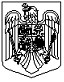 AGENŢIA PENTRU FINANŢAREA INVESTIŢIILOR RURALEVers. 1 / 2017   cu depunere la GAL ȚARA VRANCEI SECŢIUNE GENERALĂ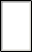 Se completează de către solicitantA PREZENTARE GENERALĂ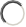 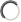 A1 Măsura	04 DEZVOLTAREA SATELORInvestiții în crearea, îmbunătățirea sau extinderea serviciilor locale de bază destinate populației rurale, inclusiv aTip investitie:celor de agrement și culturale, și a infrastructurii aferenteInvestiții în crearea, îmbunătățirea și extinderea tuturor tipurilor de infrastructuri la scară mică, inclusiv investiții în domeniul din surse regenerabile și al economisirii energieiInvestiții de uz public în infrastructura de agrement, în informarea turiștilor și în infrastructura turistică la scară micăStudii și investiții asociate cu întreținerea, refacerea și modernizarea patrimoniului cultural al satelor, al peisajelor rurale și al siturilor de înaltă valoare naturalăConţinutul cadru al documentaţiei tehnico-economice faza SF/DALI conform:A2 Denumire solicitant:H.G. nr. 28/2008 H.G. nr. 907/2016A3 Titlu proiect:A4 Descrierea succintă a proiectului:A5 Amplasarea proiectului:Regiunea de dezvoltare:	Judeţ/Municipiul Bucureşti:Obiectivele investiţiei	Judeţ	Comună/Oraş	Sat/Sector	Sat/SectorA6 Date despre tipul de proiect şi beneficiar:A 6.1Investiţie nouă Lucrări de intervențieA 6.2Comune si ADIAlt tip de solicitantONGA 6.3 Prescorarepuncte	A 6.4 Alocare financiara	Restul Teritoriului (N)Suerd (S)A6.3.1 Detaliere criterii de selecţie îndeplinite:ITI (I)Zona Montana (M)A7 Date despre consultant:Denumire:Cod Unic de Înregistrare / Codul de Înregistrare FiscalăNumăr de înregistrare în registrul comerțuluiA8 Date despre proiectant:Denumire:Cod Unic de Înregistrare / Codul de Înregistrare Fiscală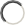 Număr de înregistrare în registrul comerțuluiB INFORMAŢII PRIVIND SOLICITANTULB1 Descrierea solicitantuluiB1.1 Informaţii privind solicitantul	Cod Unic de Înregistrare și/sau Codul deData înființăriiÎnregistrare FiscalăStatut juridic al solicitantuluiNumăr de înregistrare în registrul comerțului* Codul unic de înregistrare APIA	Anul atribuirii coduluiNr. comune ADIDenumire comune solicitantCod Unic de Înregistrare / Cod de Înregistrare FiscalăDenumire comune solicitantCod Unic de Înregistrare / Cod de Înregistrare FiscalăDenumire comune solicitantCod Unic de Înregistrare / Cod de Înregistrare FiscalăDenumire comune solicitantCod Unic de Înregistrare / Cod de Înregistrare FiscalăDenumire comune solicitantCod Unic de Înregistrare / Cod de Înregistrare FiscalăDenumire comune solicitantCod Unic de Înregistrare / Cod de Înregistrare FiscalăDenumire comune solicitantCod Unic de Înregistrare / Cod de Înregistrare FiscalăB1.2 Sediul social / Domiciliul stabil al solicitantului / Reşedinţa din RomâniaJudeţ	Localitate	SatCod poştal	Strada	Nr.Bloc	ScaraTelefon fix / mobil	Fax	E-mailB1.3 Numele şi prenumele reprezentantului legal şi funcţia acestuia în cadrul organizaţiei, precum şi specimenul de semnătură:Nume	Prenume	Funcţie	Reprezentant legal	Specimen deLEGALB2 Informaţii referitoare la reprezentantul legal de proiect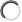 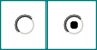 B2.1 Date de identitate ale reprezentantului legal de proiectData naşteriiB.I.    C.I.    PaşaportEliberat la data de	de:	Valabil până la:B2.2 Domiciliul stabil al reprezentantului legal de proiectJudeţ	Localitate	SatCod poştal	Strada	Nr.	Bloc	ScaraAp.Telefon fix	Telefon mobil	FaxE-mailB3 Informaţii privind contul bancar pentru proiect  schema de ajutor de statB3.2 Adresa Băncii/SucursaleiB3.3 Cod IBAN	B3.4 Titularul contului bancarC FINANȚĂRI NERAMBURSABILE  OBȚINUTE, SAU SOLICITATE ?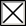 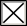 Dacă au fost obținute finanțări nerambursabile sau au fost solicitate și au fost obținute parțial, se vor detalia prin completarea tabelului de mai jos.DA	NU* se completează de către solicitant cu denumirea programuluiREGULI DE COMPLETARECâmpurile "Numele şi prenumele persoanei care înregistrează. Semnătura", se vor completa după data primirii în format letric a acesteia împreună cu documentele justificative.Completati devizele aferente capitolelor de cheltuieli, defalcat pe cheltuieli eligibile si neeligibile prin completarea tabelelor incluse in acest document, respectiv :Tabelul "Deviz financiar_cap3" cuprinde cheltuielile aferente capitolului 3 - Cheltuieli pentru proiectare si asistenta tehnica, cheltuieli care trebuie sa se regaseasca atat in Bugetul Indicativ (Tabel "Buget indicativ" din cererea de finantare, partea specifica), cat si in Dezivul General din Studiul de Fezabilitate/Documentatia de avizare a Lucrarilor pentru Interventii.Tabelul "Devize obiect" cuprinde formatul cadru al devizului pe obiect, iar solicitantul va completa atatea devize pe obiect cate obiecte definite de proiectant sunt incluse in proiect. Suma tuturor devizelor pe obiect trebuie sa se regaseasca atat in Bugetul Indicativ (tabelul "Buget indicativ" din cererea de finantare, partea specifica), cat si in Dezivul General din Studiul de Fezabilitate/Documentatia de avizare a Lucrarilor pentru InterventiiIn cazul in care proiectul de investitii presupune mai multe devize pe obiect, solicitantul va crea in documentul curent cate o copie a tabelului "Devize obiect" pentru fiecare deviz pe obiect si va detalia cheltuielile eligibile si neeligibile pe fiecare in parte.Tabelul "cap.2+cap.5" cuprinde cheltuieli aferente capitolelor 2 si 5 si trebuie sa se regaseasca atat in Bugetul Indicativ (tabel "Buget indicativ" din cererea de finantare, partea specifica), cat si Dezivul General din Studiul de Fezabilitate/Documentatia de avizare a Lucrarilor pentru Interventii.Câmpurile "Prescorare" şi "Detaliere criterii de selecţie îndeplinite" de la sectiunea A6 sunt obligatorii.Pentru proiectele care vizeaza 2 componente in urmatoarele variante:Modernizare o componenta/extindere componenta complementaraInfiintare o componenta/extindere componenta complementaraInfiintare o componenta/modernizare componenta complementaraModernizare o componenta/modernizare componenta complementara La punctul A6.1 se vor considera lucrari de interventie .Pentru proiectele care vizeaza 2 componente, ambele extindere, la punctul A6.1 se va considera investitie noua .Documentele (3.1, 3.2, 3.3, 5, 7.2, 7.2.1, 11.1, 11.2, 12, 14.1, 14.2, 14.3, 14.4, 15, 16) de pe coloanaDEPUNERE - Obligatoriu daca proiectul o impune", din sectiunea E – Lista documentelor anexate - trebuie bifate şi anexate daca proiectul o impune.Trebuie bifate si anexate toate documentele (1, 2.1, 6, 7.1, 13, 16) de pe coloana “DEPUNERE - Obligatoriu pentru toate proiectele” din sectiunea E – Lista documentelor anexate.Fereastra cu mesajele de avertizare (dacă este cazul apare la închiderea formularului) se poate închide și apăsând tasta ENTERHG 28/2008 Curs EUROData întocmirii devizului general din SF/DALI/MJ*) Se înscrie denumirea obiectului de construcţie sau intervenţieF.  DECLARAŢIE PE PROPRIA RĂSPUNDERE A SOLICITANTULUI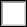 Prin această declaraţie solicitantulcare solicită asistență financiară nerambursabilă prin programul FEADR pentru proiectul intitulatprin reprezentant legalcunoscând prevederile legii penale cu privire la falsul în declarații:Declar că proiectul propus asistenței financiare nerambursabile FEADR nu beneficiază de altă finanțare din programe de finanțare nerambursabilă.De asemenea mă angajez ca în cazul în care proiectul va fi selectat pentru finanțare FEADR, nu voi depune acest proiect la nici un alt program de finanțare nerambursabilă la care proiectul poate fi în întregime sau parțial eligibil pentru asistență.Declar că îndeplinesc condițiile de eligibilitate prevăzute în fișa sub-măsurii și Ghidul Solicitantului și mă angajez să le respect pe perioada de valabilitate a contractului de finanțare și monitorizare a investiției, inclusiv criteriile de selecție pentru care proiectul a fost punctat.Declar că toate informațiile din prezenta cerere de finanțare și din documentele anexate sunt corecte și mă angajez să respect condițiile cerute în reglementările referitoare la prezentul program și pe cele legate de proiectul anexat și să furnizez periodic, la cerere, documentele justificative necesare.Declar pe propria răspundere că orice modificări aduse dreptului de proprietate sau de folosință vor fi notificate AFIR în termen de trei zile de la data producerii lor.Declar că eu și organizația mea (UAT sau ONG) nu ne aflăm într-unul din următoarele cazuri:Acuzat din cauza unei greșeli privind conduita profesională având ca soluție finală res judicata (împotriva căreia nici un apel nu este posibil)Vinovat de grave deficiențe de conduită profesională dovedite prin orice mijloace pe care Agenția le poate justifica.Vinovat de faptul că nu am prezentat informaţiile cerute de autoritatea contractantă ca o condiţie de participare la licitaţie sau contractareÎncălcarea prevederilor contractuale prin care nu mi-am îndeplinit obligațiile contractuale în legătură cu un alt contract cu Agenția sau alte contracte finanțate din fonduri comunitare.Încercarea de a obține informații confidențiale sau de influențare a Agenției în timpul procesului de evaluare a proiectuluiși nu voi face presiuni la adresa evaluatorului.Declar că organizația pe care o reprezint ARE datorii către instituții de credit și/sau instituții financiare nebancare. În acest sens, atașez Graficul de rambursare a datoriilor și document de la bancă pentru certificarea respectării graficului de rambursare.Declar că organizația pe care o reprezint NU are datorii către instituții de credit şi/sau instituții financiare nebancare.7.Declar pe propria răspundere ca în cazul în care nu respect oricare din punctele prevăzute în această declarațieproiectul să devină neeligibil în baza criteriului "Eligibilitatea solicitantului" sau contractul să fie reziliat.Declar pe propria răspundere că:Nu sunt înregistrat în scopuri TVA și că mă angajez să notific Agenției orice modificare a situatiei privind înregistrarea ca plătitor de TVA, în maximum 10 (zece) zile de la data înregistrării în scopuri TVA.Sunt înregistrat în scopuri de TVA (certificat de înregistrare fiscală în scopuri de TVA).Declar pe propria răspundere că nu am înscrieri care privesc sancțiuni economico-financiare în cazierul judiciar pe care mă oblig să îl depun la încheierea contractului de finanțare.Declar pe propria raspundere că nu am fapte înscrise în cazierul fiscal.Declar pe propria răspundere că toate cheltuielile neeligibile vor fi suportate de solicitant și că acestea vor fi realizate până la finalizarea proiectului.Ma angajez ca in termenul precizat in Ghidul Solicitantului, de la data primirii "Notificarii benficiarului privind selectarea cererii de finantare si semnarea contractului de finantare", sa asigur si sa prezint documentele obligatorii mentionate in Ghidul solicitantului pentru contractarea proiectului.Declar pe proprie raspundere ca voi achita integral datoria fata de AFIR, inclusiv dobanzile si majorarile de intarziere pana la semnarea contractului de finantare (pentru solicitantii inregistrati in registrul debitorilor AFIR atat pentru programul SAPARD cat si pentru FEADR).Declar pe propria răspundere ca nu sunt în insolventă sau incapacitate de plată.Declar pe propria răspundere că în conformitate cu termenul menţionat în notificarea AFIR privind selecţia cererii de finanţare, voi obţine şi depune, înainte de semnarea contractului de finanţare, documentul emis de ANPM menţionat în secţiunea E punctul 4 a cererii de finanţare.Accept publicarea pe site-ul AFIR a datelor mele, cu respectarea legislaţiei naţionale şi europene privind transparenţa.Semnătura reprezentant legal şi ştampila	DataCodul unic de înregistrare APIAÎn cazul în care nu aveți un cod unic de înregistrare APIA, completați acest formular. Informațiile care există în secțiunea "B INFORMAȚII PRIVINDSOLICITANTUL" se preiau prin click pe butonul "Completare automată".FORMULARde înscriere în Registrul unic de identificare pentru solicitanţii de finanţare prin măsurile Programului naţional de dezvoltare rurală  2014 - 2020Denumire solicitant:CategorieSolicitant: Sediul / AdresaŢara	Judeţul	oraşulcomuna	satul	stradanr	bl.	et.	ap.	sectorul	codul poștalNumăr de telefon	Fax	E-mailNumăr de înregistrare în registrul comerțului/Registrul asociațiilor și fundațiilorCUI / CIFCod CAEN pentru activitatea principalăCod CAEN pentru activitatea secundară pentru care se solicită înregistrarea în Registrul unic de identificareCod IBANdeschis laBancaSucursala / AgențiePrin reprezentant legal, doamna/domnulcu CNP	, solicit înscrierea în Registrul unic de identificare - Agenţia de Plăţi şi Intervenţie pentru Agricultură.Am luat lacunoştinţă că orice modificare a informaţiilor de mai sus trebuie furnizată către APIA  în termen de maximum 10 zile lucrătoare de la producerea acestora.Declar pe propria răspundere că cele de mai sus sunt conforme cu realitatea.Sunt deacord ca datele din cerere  să fie introduce  în baza de date a Sistemului Integrat de Administrare şi Control, procesate şi verificate în vederea  înscrierii în Registrul unic de identificare şi transmise autorităţilor  responsabile  în vederea  elaborării de studii statistice şi de evaluări economice, în condiţiile Legii nr. 677-2001 pentru protecţia persoanelor cu privire la prelucrarea datelor cu caracter personal şi libera circulaţie  a acestor date,  cu modificarile şi completările ulterioare.Reprezentant legal	DataNumele şi prenumeleSemnătura .................................................................................................................................DATE DE ÎNREGISTRARE	NUME ŞI PRENUME DIRECTOR GENERAL ADJUNCT CRFIRDATE DE ÎNREGISTRARE	NUME ŞI PRENUME DIRECTOR GENERAL ADJUNCT CRFIRSe completează de către Agenția pentru Finanțarea Investițiilor Rurale-CentrulRegional-Programul FEADR 2014-2020CRFIRNumăr înregistrare                           Tip        Codificare  Codificare  Codificare      Număr de      Cod     Cod    Număr de ordine                            cerere de   măsură     Sub-          de rezervă     referință al    regiune  județ   în registrul                       finanțare                     măsură                            licitației de                             Cererilor de                                                                                                      proiecte                                 FinanțareData Înregistrării     Numele şi prenumele persoanei care înregistrează: Semnătura:Data primirii cererii de finanţare la contractare:Se completează de către Agenția pentru Finanțarea Investițiilor Rurale-CentrulRegional-Programul FEADR 2014-2020CRFIRNumăr înregistrare                           Tip        Codificare  Codificare  Codificare      Număr de      Cod     Cod    Număr de ordine                            cerere de   măsură     Sub-          de rezervă     referință al    regiune  județ   în registrul                       finanțare                     măsură                            licitației de                             Cererilor de                                                                                                      proiecte                                 FinanțareData Înregistrării     Numele şi prenumele persoanei care înregistrează: Semnătura:Data primirii cererii de finanţare la contractare:Se completează de către Agenția pentru Finanțarea Investițiilor Rurale-CentrulRegional-Programul FEADR 2014-2020CRFIRNumăr înregistrare                           Tip        Codificare  Codificare  Codificare      Număr de      Cod     Cod    Număr de ordine                            cerere de   măsură     Sub-          de rezervă     referință al    regiune  județ   în registrul                       finanțare                     măsură                            licitației de                             Cererilor de                                                                                                      proiecte                                 FinanțareData Înregistrării     Numele şi prenumele persoanei care înregistrează: Semnătura:Data primirii cererii de finanţare la contractare:Semnătura Director General Adjunct CRFIRŞtampila CRFIRSe completează de către Agenția pentru Finanțarea Investițiilor Rurale-CentrulRegional-Programul FEADR 2014-2020CRFIRNumăr înregistrare                           Tip        Codificare  Codificare  Codificare      Număr de      Cod     Cod    Număr de ordine                            cerere de   măsură     Sub-          de rezervă     referință al    regiune  județ   în registrul                       finanțare                     măsură                            licitației de                             Cererilor de                                                                                                      proiecte                                 FinanțareData Înregistrării     Numele şi prenumele persoanei care înregistrează: Semnătura:Data primirii cererii de finanţare la contractare:B3.1 Denumirea BănciiB3.1 Denumirea BănciiDenumirea Sucursalei/FilialeiDENUMIRE PROGRAM FINANȚAREDADADADANUDENUMIRE PROGRAM FINANȚARENumăr proiecteTitlul Proiectui și numărul contractului de finanțareData finalizării ll/zz/aaaaValoarea sprijinului (EUR)NUProgram Naţional *Program Naţional *Program Naţional *SAPARDFEADRAlte programe europene *Alte programe europene *Alte programe europene *Alte programe internaţionale *Alte programe internaţionale *Alte programe internaţionale *MINISTERUL AGRICULTURII ŞI DEZVOLTĂRII RURALEAGENŢIA PENTRU FINANŢAREA INVESTIŢIILOR RURALEMăsura4Denumirea capitolelor de cheltuieliCheltuieli eligibileCheltuielineeligibileTotalEUROEUROEURO1234Capitolul 1 Cheltuieli pentru obtinerea şi amenajarea terenului - total, din care:0001.1 Cheltuieli pentru obţinerea terenului01.2 Cheltuieli pentru amenajarea terenului01.3 Cheltuieli cu amenajari pentru protecţia mediului şi aducerea la starea iniţială0Capitolul 2 Cheltuieli pentru asigurarea utilităţilor necesare obiectivului Capitolul 3 Cheltuieli pentru proiectare şi asistenţă tehnică - total, din care:0Capitolul 2 Cheltuieli pentru asigurarea utilităţilor necesare obiectivului Capitolul 3 Cheltuieli pentru proiectare şi asistenţă tehnică - total, din care:0003.1 Studii de teren03.2 Obţinerea de avize, acorduri şi autorizaţii03.3 Proiectare şi inginerie03.4 Organizarea procedurilor de achiziţie03.5 Consultanţă03.6 Asistenţă tehnică0Verificare încadrare cheltuieli capitolul 3Cheltuieli Cap.3 nu se încadrează in limita de 10%Cheltuieli Cap.3 nu se încadrează in limita de 10%Cheltuieli Cap.3 nu se încadrează in limita de 10%Capitolul 4 Cheltuieli pentru investiţia de bază - total, din care: Constructii, din care:000Capitolul 4 Cheltuieli pentru investiţia de bază - total, din care: Constructii, din care:0004.1 Construcţii şi instalaţii04.2 Montaj utilaj tehnologic04.3 Utilaje, echipamente tehnologice şi funcţionale cu montaj (procurare)04.4 Utilaje şi echipamente fară montaj, mijloace de transport, alte achiziţii specifice04.5 Dotări04.6 Active necorporale0Capitolul 5 Alte cheltuieli - total, din care:0005.1 Organizare de şantier0005.1.1 lucrări de construcţii şi instalaţii aferente organizării de şantier05.1.2 cheltuieli conexe orgănizării şantierului05.2 Comisioane, taxe, costul creditului05.3 Cheltuieli diverse şi neprevăzute0Capitolul 6 Cheltuieli pentru darea în exploatare - total, din care:0006.1 Pregătirea personalului de exploatare06.2 Probe tehnologice şi teste0TOTAL  GENERAL000Verificare actualizareactualizare mai mică de 5% din valoarea eligibilăactualizare mai mică de 5% din valoarea eligibilăactualizare mai mică de 5% din valoarea eligibilăACTUALIZARE Cheltuieli Eligibile (max 5%) TOTAL GENERAL CU ACTUALIZAREValoare TVATOTAL GENERAL inclusiv TVA00ACTUALIZARE Cheltuieli Eligibile (max 5%) TOTAL GENERAL CU ACTUALIZAREValoare TVATOTAL GENERAL inclusiv TVA000ACTUALIZARE Cheltuieli Eligibile (max 5%) TOTAL GENERAL CU ACTUALIZAREValoare TVATOTAL GENERAL inclusiv TVA0ACTUALIZARE Cheltuieli Eligibile (max 5%) TOTAL GENERAL CU ACTUALIZAREValoare TVATOTAL GENERAL inclusiv TVAACTUALIZARE Cheltuieli Eligibile (max 5%) TOTAL GENERAL CU ACTUALIZAREValoare TVATOTAL GENERAL inclusiv TVA000LEIEUROVALOARE TOTALĂ00VALOARE ELIGIBILĂ00VALOARE NEELIGIBILĂ00Plan FinanciarPlan FinanciarCheltuieli eligibile EUROCheltuieli neeligibile EUROTotalAjutor public nerambursabil (contribuţie UE şi cofinanţare naţională)0Cofinanțare privată, din care:000- autofinanțare0- împrumuturi0Buget local0TOTAL PROIECT000Procent contribuţie publicăAvans solicitatProcent avans solicitat ca procent din ajutorul public nerambursabilSuma  avans  mai mica de 50% din ajutorul publicSuma  avans  mai mica de 50% din ajutorul publicMINISTERUL AGRICULTURII ŞI DEZVOLTĂRII RURALEMINISTERUL AGRICULTURII ŞI DEZVOLTĂRII RURALEMINISTERUL AGRICULTURII ŞI DEZVOLTĂRII RURALEAnexa A1Anexa A1AGENŢIA PENTRU FINANŢAREA INVESTIŢIILOR RURALEAnexa A1Anexa A1 2017Deviz financiar- Capitolul 3 - Cheltuieli pentru proiectare şi asistenţa tehnică - EURODeviz financiar- Capitolul 3 - Cheltuieli pentru proiectare şi asistenţa tehnică - EURODeviz financiar- Capitolul 3 - Cheltuieli pentru proiectare şi asistenţa tehnică - EURONr.crtSpecificaţieSpecificaţieValoare eligibilăValoare neeligibilă1Cheltuieli pentru studii de teren (geotehnice, geologice, hidrologice, hidrogeologice, fotogrammetrice, topografice şi de stabilitate a terenului pe care se amplasează obiectivul de investiţie)Cheltuieli pentru studii de teren (geotehnice, geologice, hidrologice, hidrogeologice, fotogrammetrice, topografice şi de stabilitate a terenului pe care se amplasează obiectivul de investiţie)2Cheltuieli pentru obţinere de avize, acorduri şi autorizaţii - total, din care:Cheltuieli pentru obţinere de avize, acorduri şi autorizaţii - total, din care:001. obţinerea/prelungirea valabilităţii ceritificatului de urbanism1. obţinerea/prelungirea valabilităţii ceritificatului de urbanism2. obţinerea/prelungirea valabilităţii autorizaţiei de construire/desfiinţare, obţinere autorizaţii de scoatere din circuitul agricol2. obţinerea/prelungirea valabilităţii autorizaţiei de construire/desfiinţare, obţinere autorizaţii de scoatere din circuitul agricol3. obţinerea avizelor şi acordurilor pentru racorduri şi branşamente la reţelele publice de apă, canalizare, gaze, termoficare, energie electrică, telefonie etc.3. obţinerea avizelor şi acordurilor pentru racorduri şi branşamente la reţelele publice de apă, canalizare, gaze, termoficare, energie electrică, telefonie etc.4. obţinere aviz sanitar, sanitar-veterinar şi fitosanitar4. obţinere aviz sanitar, sanitar-veterinar şi fitosanitar5. obţinerea certificatului de nomenclatură stradală şi adresa5. obţinerea certificatului de nomenclatură stradală şi adresa6. întocmirea documentaţiei, obţinerea numărului Cadastral provizoriu şi înregistrarea terenului în Cartea Funciară6. întocmirea documentaţiei, obţinerea numărului Cadastral provizoriu şi înregistrarea terenului în Cartea Funciară7. obţinerea avizului PSI7. obţinerea avizului PSI8. obţinerea acordului de mediu8. obţinerea acordului de mediu9. căi ferate9. căi ferate10. alte avize, acorduri şi autorizaţii solicitate prin lege10. alte avize, acorduri şi autorizaţii solicitate prin lege3Proiectare şi inginerie - total, din care:Proiectare şi inginerie - total, din care:001. Cheltuieli pentru elaborarea tuturor fazelor de proiectare - total, din care:1. Cheltuieli pentru elaborarea tuturor fazelor de proiectare - total, din care:00a. studiu de prefezabilitatea. studiu de prefezabilitateb. studiu de fezabilitateb. studiu de fezabilitatec. proiect tehnicc. proiect tehnicd. detalii de execuţied. detalii de execuţiee. verificarea tehnică a proiectăriie. verificarea tehnică a proiectăriif. elaborarea certificatului de performanţă energetică a clădiriif. elaborarea certificatului de performanţă energetică a clădirii2. Documentaţii necesare pentru obţinerea acordurilor, avizelor şi autorizaţiiloraferente obiectivului de investiții2. Documentaţii necesare pentru obţinerea acordurilor, avizelor şi autorizaţiiloraferente obiectivului de investiții3. Cheltuielile pentru expertiza tehnică efectuată pentru construcţii începute şineterminate sau care urmează a fi modificate prin proiect (modernizări, consolidări etc.)3. Cheltuielile pentru expertiza tehnică efectuată pentru construcţii începute şineterminate sau care urmează a fi modificate prin proiect (modernizări, consolidări etc.)4. Cheltuielile pentru efectuarea auditului energetic4. Cheltuielile pentru efectuarea auditului energetic4Organizarea procedurilor de achiziţieOrganizarea procedurilor de achiziţie5Cheltuieli pentru consultanţă - total, din care:Cheltuieli pentru consultanţă - total, din care:001. plata serviciilor de consultanţă la elaborarea memoriului justificativ, studiilor depiaţă, de evaluare, la întocmirea cererii de finanţare1. plata serviciilor de consultanţă la elaborarea memoriului justificativ, studiilor depiaţă, de evaluare, la întocmirea cererii de finanţare2. plata serviciilor de consultanţă în domeniul managementului investiţiei sauadministrarea contractului de execuţie2. plata serviciilor de consultanţă în domeniul managementului investiţiei sauadministrarea contractului de execuţie6Cheltuieli pentru asistenţa tehnică - total, din care:Cheltuieli pentru asistenţa tehnică - total, din care:001. asistenţa tehnică din partea proiectantului în cazul când aceasta nu intră în tarifarea proiectării1. asistenţa tehnică din partea proiectantului în cazul când aceasta nu intră în tarifarea proiectării2. plata diriginţilor de şantier desemnaţi de autoritatea contractantă, autorizaţi conform prevederilor legale pentru verificarea execuţiei lucrărilor de construcţii şi instalaţii2. plata diriginţilor de şantier desemnaţi de autoritatea contractantă, autorizaţi conform prevederilor legale pentru verificarea execuţiei lucrărilor de construcţii şi instalaţiiTotal valoare fără TVATotal valoare fără TVA00Valoare TVA (aferentă cheltuielilor eligibile şi neeligibile)Valoare TVA (aferentă cheltuielilor eligibile şi neeligibile)TOTAL DEVIZ FINANCIAR 1 (inclusiv TVA)TOTAL DEVIZ FINANCIAR 1 (inclusiv TVA)TOTAL DEVIZ FINANCIAR 1 (inclusiv TVA)00MINISTERUL AGRICULTURII ŞI DEZVOLTĂRII RURALEAnexaA2AnexaA2AGENŢIA PENTRU FINANŢAREA INVESTIŢIILOR RURALEAnexaA2AnexaA2 2017DEVIZ PE OBIECT *DEVIZ PE OBIECT *DEVIZ PE OBIECT *DEVIZ PE OBIECT *DEVIZ PE OBIECT *Nr.	Valoarea pe categorii decrt.	Denumire	lucrări, fară TVA - EUROValoare	Valoareeligibilă	neeligibilăI - LUCRĂRI DE CONSTRUCŢII ŞI INSTALAŢIINr.	Valoarea pe categorii decrt.	Denumire	lucrări, fară TVA - EUROValoare	Valoareeligibilă	neeligibilăI - LUCRĂRI DE CONSTRUCŢII ŞI INSTALAŢIINr.	Valoarea pe categorii decrt.	Denumire	lucrări, fară TVA - EUROValoare	Valoareeligibilă	neeligibilăI - LUCRĂRI DE CONSTRUCŢII ŞI INSTALAŢIINr.	Valoarea pe categorii decrt.	Denumire	lucrări, fară TVA - EUROValoare	Valoareeligibilă	neeligibilăI - LUCRĂRI DE CONSTRUCŢII ŞI INSTALAŢIINr.	Valoarea pe categorii decrt.	Denumire	lucrări, fară TVA - EUROValoare	Valoareeligibilă	neeligibilăI - LUCRĂRI DE CONSTRUCŢII ŞI INSTALAŢII1TerasamenteTerasamente2Construcţii : rezistenţă (fundaţii, structură de rezistenţă) şiarhitectură	(închideri exterioare, compartimentări, finisaje)Construcţii : rezistenţă (fundaţii, structură de rezistenţă) şiarhitectură	(închideri exterioare, compartimentări, finisaje)3IzolaţiiIzolaţii4Instalaţii electriceInstalaţii electrice5Instalaţii sanitareInstalaţii sanitare6Instalaţii de încălzire, ventilare, climatizare. PSI, radio-tv, intranetInstalaţii de încălzire, ventilare, climatizare. PSI, radio-tv, intranet7Instalaţii de alimentare cu gaze naturaleInstalaţii de alimentare cu gaze naturale8Instalaţii de telecomunicaţiiInstalaţii de telecomunicaţiiTOTAL I ( fără TVA)TOTAL I ( fără TVA)00II - MONTAJII - MONTAJII - MONTAJII - MONTAJII - MONTAJ9Montaj utilaje şi echipamente tehnologiceMontaj utilaje şi echipamente tehnologiceTOTAL II ( fără TVA)TOTAL II ( fără TVA)III - PROCURAREIII - PROCURAREIII - PROCURAREIII - PROCURAREIII - PROCURARE10Utilaje şi echipamente tehnologiceUtilaje şi echipamente tehnologice11Utilaje şi echipamente de transport, utilaje şi echipamente farămontaj, mijloace de transport, alte achiziţii specificeUtilaje şi echipamente de transport, utilaje şi echipamente farămontaj, mijloace de transport, alte achiziţii specifice12DotăriDotăriTOTAL III ( fără TVA)TOTAL III ( fără TVA)00TOTAL ( TOTAL I + TOTAL II +TOTAL III) fără TVATVA aferent cheltuielilor eligibile şi neeligibile TOTAL DEVIZ PE OBIECT (inclusiv TVA)TOTAL ( TOTAL I + TOTAL II +TOTAL III) fără TVATVA aferent cheltuielilor eligibile şi neeligibile TOTAL DEVIZ PE OBIECT (inclusiv TVA)TOTAL ( TOTAL I + TOTAL II +TOTAL III) fără TVATVA aferent cheltuielilor eligibile şi neeligibile TOTAL DEVIZ PE OBIECT (inclusiv TVA)00TOTAL ( TOTAL I + TOTAL II +TOTAL III) fără TVATVA aferent cheltuielilor eligibile şi neeligibile TOTAL DEVIZ PE OBIECT (inclusiv TVA)TOTAL ( TOTAL I + TOTAL II +TOTAL III) fără TVATVA aferent cheltuielilor eligibile şi neeligibile TOTAL DEVIZ PE OBIECT (inclusiv TVA)TOTAL ( TOTAL I + TOTAL II +TOTAL III) fără TVATVA aferent cheltuielilor eligibile şi neeligibile TOTAL DEVIZ PE OBIECT (inclusiv TVA)TOTAL ( TOTAL I + TOTAL II +TOTAL III) fără TVATVA aferent cheltuielilor eligibile şi neeligibile TOTAL DEVIZ PE OBIECT (inclusiv TVA)TOTAL ( TOTAL I + TOTAL II +TOTAL III) fără TVATVA aferent cheltuielilor eligibile şi neeligibile TOTAL DEVIZ PE OBIECT (inclusiv TVA)TOTAL ( TOTAL I + TOTAL II +TOTAL III) fără TVATVA aferent cheltuielilor eligibile şi neeligibile TOTAL DEVIZ PE OBIECT (inclusiv TVA)00Situaţia achiziţiilor publice efectuate până la depunerea Cererii de finanţare cu respectarea condiţiilor de eligibilitate  a cheltuielilor prevăzute în fişa Măsurii  M4-Dezvoltarea satelorSituaţia achiziţiilor publice efectuate până la depunerea Cererii de finanţare cu respectarea condiţiilor de eligibilitate  a cheltuielilor prevăzute în fişa Măsurii  M4-Dezvoltarea satelorSituaţia achiziţiilor publice efectuate până la depunerea Cererii de finanţare cu respectarea condiţiilor de eligibilitate  a cheltuielilor prevăzute în fişa Măsurii  M4-Dezvoltarea satelorSituaţia achiziţiilor publice efectuate până la depunerea Cererii de finanţare cu respectarea condiţiilor de eligibilitate  a cheltuielilor prevăzute în fişa Măsurii  M4-Dezvoltarea satelorSituaţia achiziţiilor publice efectuate până la depunerea Cererii de finanţare cu respectarea condiţiilor de eligibilitate  a cheltuielilor prevăzute în fişa Măsurii  M4-Dezvoltarea satelorSituaţia achiziţiilor publice efectuate până la depunerea Cererii de finanţare cu respectarea condiţiilor de eligibilitate  a cheltuielilor prevăzute în fişa Măsurii  M4-Dezvoltarea satelorSituaţia achiziţiilor publice efectuate până la depunerea Cererii de finanţare cu respectarea condiţiilor de eligibilitate  a cheltuielilor prevăzute în fişa Măsurii  M4-Dezvoltarea satelorNr. crtObiectul contractuluiValoarea reala (Lei)Procedura aplicatăData începerii procedurii (zz/ ll/aaaa)Data finalizarii procedurii (zz/ ll/aaaa)Stadiul procedurii1Servicii de consultanta2Elaborarea Studiului de Fezabilitate3Adauga linieAdauga linieSterge linieDeclar pe proprie raspundere ca  informatiile din tabelul de mai sus sunt corecte  si ca  la atribuirea  contractelor de servicii mentionate au fost respectate prevederile legislatiei nationale in vigoare privind procedura de achizitie publicaDeclar pe proprie raspundere ca  informatiile din tabelul de mai sus sunt corecte  si ca  la atribuirea  contractelor de servicii mentionate au fost respectate prevederile legislatiei nationale in vigoare privind procedura de achizitie publicaDeclar pe proprie raspundere ca  informatiile din tabelul de mai sus sunt corecte  si ca  la atribuirea  contractelor de servicii mentionate au fost respectate prevederile legislatiei nationale in vigoare privind procedura de achizitie publicaDeclar pe proprie raspundere ca  informatiile din tabelul de mai sus sunt corecte  si ca  la atribuirea  contractelor de servicii mentionate au fost respectate prevederile legislatiei nationale in vigoare privind procedura de achizitie publicaDeclar pe proprie raspundere ca  informatiile din tabelul de mai sus sunt corecte  si ca  la atribuirea  contractelor de servicii mentionate au fost respectate prevederile legislatiei nationale in vigoare privind procedura de achizitie publicaDeclar pe proprie raspundere ca  informatiile din tabelul de mai sus sunt corecte  si ca  la atribuirea  contractelor de servicii mentionate au fost respectate prevederile legislatiei nationale in vigoare privind procedura de achizitie publicaDeclar pe proprie raspundere ca  informatiile din tabelul de mai sus sunt corecte  si ca  la atribuirea  contractelor de servicii mentionate au fost respectate prevederile legislatiei nationale in vigoare privind procedura de achizitie publicaReprezentant legal, Nume/PrenumeReprezentant legal, Nume/PrenumeReprezentant legal, Nume/PrenumeSemnatura si ștampilaSemnatura si ștampilaSemnatura si ștampilaMINISTERUL AGRICULTURII ŞI DEZVOLTĂRII RURALEAnexa A3Anexa A3Anexa A3Anexa A3AGENŢIA PENTRU FINANŢAREA INVESTIŢIILOR RURALE              2017Deviz capitolul 2- Cheltuieli pentru asigurarea utilităţilor necesare obiectivului - EURODeviz capitolul 2- Cheltuieli pentru asigurarea utilităţilor necesare obiectivului - EURODeviz capitolul 2- Cheltuieli pentru asigurarea utilităţilor necesare obiectivului - EURODeviz capitolul 2- Cheltuieli pentru asigurarea utilităţilor necesare obiectivului - EURODeviz capitolul 2- Cheltuieli pentru asigurarea utilităţilor necesare obiectivului - EURONr.crtSpecificaţieSpecificaţieValoare eligibilăValoare neeligibilă1.Alimentare cu apăAlimentare cu apă2.CanalizareCanalizare3.Alimentare cu gaze naturaleAlimentare cu gaze naturale4.Alimentare cu agent termicAlimentare cu agent termic5.Alimentare cu energie electricăAlimentare cu energie electrică6.Telecomunicaţii (telefonie, radio-tv,etc)Telecomunicaţii (telefonie, radio-tv,etc)7.Alte tipuri de reţele exterioareAlte tipuri de reţele exterioare8.Drumuri de accesDrumuri de accesTotal valoare fără TVATotal valoare fără TVA00Valoare TVA aferentă cheltuielilor eligibile şi neeligibileValoare TVA aferentă cheltuielilor eligibile şi neeligibileTOTAL DEVIZ CAPITOLUL 2 (inclusiv TVA)TOTAL DEVIZ CAPITOLUL 2 (inclusiv TVA)TOTAL DEVIZ CAPITOLUL 2 (inclusiv TVA)00Deviz capitolul 5 - Alte cheltuieli - EURODeviz capitolul 5 - Alte cheltuieli - EURODeviz capitolul 5 - Alte cheltuieli - EURODeviz capitolul 5 - Alte cheltuieli - EURODeviz capitolul 5 - Alte cheltuieli - EURONr.crtSpecificaţieSpecificaţieValoare eligibilăValoare neeligibilă5.1Organizare de şantierOrganizare de şantier005.1.1lucrări de construcţii şi instalaţii aferente organizării de şantierlucrări de construcţii şi instalaţii aferente organizării de şantier5.1.2cheltuieli conexe organizării  de şantiercheltuieli conexe organizării  de şantier5.2Comisioane, taxeComisioane, taxe00comisionul băncii finanţatoarecomisionul băncii finanţatoarecota aferentă Inspectoratului de Stat în Construcţii pentrucontrolul calităţii lucrărilor de construcţiicota aferentă Inspectoratului de Stat în Construcţii pentrucontrolul calităţii lucrărilor de construcţiicota pentru controlul statului în amenajarea teritoriului, urbanism şi pentru  autorizarea lucrărilor de construcţiicota pentru controlul statului în amenajarea teritoriului, urbanism şi pentru  autorizarea lucrărilor de construcţiiprime de asigurare din sarcina autorităţii contractanteprime de asigurare din sarcina autorităţii contractantealte cheltuieli de aceeaşi natură, stabilite în condiţiile legiialte cheltuieli de aceeaşi natură, stabilite în condiţiile legiicota aferentă Casei Sociale a Constructorilorcota aferentă Casei Sociale a Constructorilor5.3Cheltuieli diverse și neprevăzuteCheltuieli diverse și neprevăzuteTOTAL DEVIZ CAPITOLUL 5VALOARE TVA aferentă cheltuielilor eligibile şi neeligibileTOTAL DEVIZ  CAPITOLUL 5 ( inclusiv TVA)TOTAL DEVIZ CAPITOLUL 5VALOARE TVA aferentă cheltuielilor eligibile şi neeligibileTOTAL DEVIZ  CAPITOLUL 5 ( inclusiv TVA)00TOTAL DEVIZ CAPITOLUL 5VALOARE TVA aferentă cheltuielilor eligibile şi neeligibileTOTAL DEVIZ  CAPITOLUL 5 ( inclusiv TVA)TOTAL DEVIZ CAPITOLUL 5VALOARE TVA aferentă cheltuielilor eligibile şi neeligibileTOTAL DEVIZ  CAPITOLUL 5 ( inclusiv TVA)TOTAL DEVIZ CAPITOLUL 5VALOARE TVA aferentă cheltuielilor eligibile şi neeligibileTOTAL DEVIZ  CAPITOLUL 5 ( inclusiv TVA)TOTAL DEVIZ CAPITOLUL 5VALOARE TVA aferentă cheltuielilor eligibile şi neeligibileTOTAL DEVIZ  CAPITOLUL 5 ( inclusiv TVA)00MINISTERUL AGRICULTURII ŞI DEZVOLTĂRII RURALE AGENŢIA PENTRU FINANŢAREA INVESTIŢIILOR RURALESECTIUNE SPECIFICA MASURA M4-Dezvoltarea satelorSECTIUNE SPECIFICA MASURA M4-Dezvoltarea satelorSECTIUNE SPECIFICA MASURA M4-Dezvoltarea satelorSECTIUNE SPECIFICA MASURA M4-Dezvoltarea satelorSECTIUNE SPECIFICA MASURA M4-Dezvoltarea satelorSECTIUNE SPECIFICA MASURA M4-Dezvoltarea satelorD. ALTE INFORMAȚII :Programarea proiectului:Numar luni de implementare	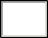 E. LISTA DOCUMENTELOR ANEXATE PROIECTELOR AFERENTE MĂSURII M4-Dezvoltarea satelorE. LISTA DOCUMENTELOR ANEXATE PROIECTELOR AFERENTE MĂSURII M4-Dezvoltarea satelorE. LISTA DOCUMENTELOR ANEXATE PROIECTELOR AFERENTE MĂSURII M4-Dezvoltarea satelorE. LISTA DOCUMENTELOR ANEXATE PROIECTELOR AFERENTE MĂSURII M4-Dezvoltarea satelorE. LISTA DOCUMENTELOR ANEXATE PROIECTELOR AFERENTE MĂSURII M4-Dezvoltarea satelorE. LISTA DOCUMENTELOR ANEXATE PROIECTELOR AFERENTE MĂSURII M4-Dezvoltarea satelorOPISdocumenteDocumentele se vor anexa cererii de finanțare în ordinea de mai jos:Documentele se vor anexa cererii de finanțare în ordinea de mai jos:Documentele se vor anexa cererii de finanțare în ordinea de mai jos:Documentele se vor anexa cererii de finanțare în ordinea de mai jos:Documentele se vor anexa cererii de finanțare în ordinea de mai jos:Documentele se vor anexa cererii de finanțare în ordinea de mai jos:Documentele se vor anexa cererii de finanțare în ordinea de mai jos:Lista documenteObligatoriu pentru toate proiecteleObligatoriu,dacă proiectul impunePAGINA dela-până laObligatoriu pentru toate proiecteleObligatoriu,dacă proiectul impuneObligatoriu,dacă proiectul impuneETAPA:DEPUNEREDEPUNEREDEPUNERECONTRACTARECONTRACTARECONTRACTARE1. Studiu de Fezabilitate/Documentaţie de Avizare pentru Lucrări de Intervenţii, întocmite, avizate și verificate în condițiile legii și însoțite de toate studiile, expertizele, avizele și acordurile specifice fiecărui tip de investiție, conform reglementărilor legale în vigoare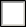 2.1 Certificat de Urbanism, completat și eliberat conform reglementărilor legale în vigoare și aflate în termenul de valabilitate la data depunerii cererii de finanțare (daca este cazul).3.1 Pentru comune și ADIInventarul bunurilor ce aparţin domeniului public al comunei/comunelor, întocmit conform legislaţiei în vigoare privind proprietatea publică şi regimul juridic al acesteia, atestat prin Hotărâre a Guvernului şi publicat în Monitorul Oficial al României.şi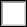 3.2 Hotărârea Consiliului Local privind aprobarea modificărilor şi / sau completărilor la inventar în sensul includerii în domeniul public sau detalierii poziției globale existente sau clasificării unor drumuri neclasificate, cu respectarea prevederilor Art. 115 alin (7) din Legea nr. 215/ 2001, republicată, cu modificările şi completările ulterioare, a administraţiei publice locale, adică să fi fost supusă controlului de legalitate al Prefectului, în condiţiile legiiși/sau3.3 Avizul administratorului terenului aparţinând domeniului public, altul decat cel administrat de primarie (dacă este cazul)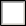 3.4 Pentru ONG-uriDocumente doveditoare de către ONG-uri privind dreptul de proprietate /administrare pe o perioadă de 10 ani, asupra bunurilor imobile la care se vor efectua lucrări, conform cererii de finanţare;4 Document care să ateste ca solicitantul a depus documentaţia la ANPM:Clasarea notificării sauDecizia etapei de încadrare, ca document final (prin care se precizează că proiectul nu se supune evaluării impactului asupra mediului şi nici evaluării adecvate)sauAcord de mediu în cazul în care se impune evaluarea impactului preconizat asupra mediuluisauAcord de mediu în cazul evaluării impactului asupra mediului și de evaluare adecvată (dacă este cazul).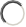 Clasarea notificării sauDecizia etapei de încadrare, ca document final (prin care se precizează că proiectul nu se supune evaluării impactului asupra mediului şi nici evaluării adecvate)sauAcord de mediu în cazul în care se impune evaluarea impactului preconizat asupra mediuluisauAcord de mediu în cazul evaluării impactului asupra mediului și de evaluare adecvată (dacă este cazul).Clasarea notificării sauDecizia etapei de încadrare, ca document final (prin care se precizează că proiectul nu se supune evaluării impactului asupra mediului şi nici evaluării adecvate)sauAcord de mediu în cazul în care se impune evaluarea impactului preconizat asupra mediuluisauAcord de mediu în cazul evaluării impactului asupra mediului și de evaluare adecvată (dacă este cazul).Clasarea notificării sauDecizia etapei de încadrare, ca document final (prin care se precizează că proiectul nu se supune evaluării impactului asupra mediului şi nici evaluării adecvate)sauAcord de mediu în cazul în care se impune evaluarea impactului preconizat asupra mediuluisauAcord de mediu în cazul evaluării impactului asupra mediului și de evaluare adecvată (dacă este cazul).4.5 Aviz Natura 2000 pentru proiectele care impun doar evaluare adecvată.5. Avizul de conformitate al Operatorului Regional.Hotărârea Consiliului Local / Hotaririle Consiliului Local în cazul ADI/Hotararea Adunarii Generala în cazul ONG pentru implementarea proiectului, cu referire la următoarelor puncte (obligatorii):necesitatea, oportunitatea și potenţialul economic al investiţiei;lucrările vor fi prevăzute în bugetul/bugetele local/e pentru perioada de realizare a investiţiei;angajamentul de a suporta cheltuielile de mentenanta a investiţiei pe o perioadă de minimum 5 ani de la data efectuării ultimei plăţi;numărul de locuitori deserviţi de proiect / utilizatori direcţi (pentru grădiniţe, licee / şcoli profesionale, structuri tip „after-school”, creşe);caracteristici tehnice (lungimi, arii, volume, capacităţi etc.);agenţii economici deserviţi direct de investiţie (dacă este cazul, numărși denumire);nominalizarea reprezentantului legal al comunei/ADI/ONG pentru relaţia cu AFIR în derularea proiectului.angajamentul de asigurare a cofinantarii, daca este cazul.7.1 Certificatul de înregistrare fiscală7.2 Încheiere privind înscrierea în Registrul Asociațiilor și Fundațiilor, rămasă definitivă / Certificat de înregistrare înRegistrul Asociațiilor și Fundațiilor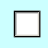 7.2.1 Actul de înfiinţare şi statutul ADI/ONG8. Certificate care să ateste lipsa datoriilor fiscale restante și graficul dereeșalonare a datoriilor către bugetul consolidat (daca este cazul).9. Certificatul de cazier judiciar10. Document emis de bancă/trezorerie care să conțină datele deidentificare ale băncii/trezoreriei și ale contului aferent proiectului pentru care se solicită finanțare din PNDR (denumirea, adresa băncii/ trezoreriei, codul IBAN al contului în care se derulează operațiunile cu AFIR).11.1 Notificare privind conformitatea proiectului cu condiţiile de igienă şisănătate publică sau11.2 Notificare că investiţia nu face obiectul evaluării condiţiilor de igienă şisănătate publică, dacă este cazul.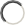 12. Lista agentilor economici deserviţi de proiect, care va conţine denumirea, adresa, activitatea desfăşurată, codul proiectului cu finanțare europeană și valoarea totală a investiției, pentru fiecare investiție accesibilizată şi a institutiilor de sociale și de interes public deservite direct de proiect.13. Raport asupra utilizării programelor de finanţare nerambursabilă întocmit de solicitant (va cuprinde amplasamentul, obiective, tip de investiție, lista cheltuielilor eligibile, costurile și stadiul proiectului, perioada derulării contractului), pentru solicitantii care au mai beneficiat de finanțare nerambursabilă începând cu anul 2007, pentru aceleași tipuri de investiții.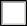 14.1. Autorizaţia de funcţionare pentru infrastructura de apă uzată în cazul proiectelor care vizează înfiintarea, extinderea sau modernizarea infrastructurii de apă:sau14.2 Autorizatia de functionare a infrastructurii existente de apa/apa uzata în cazul extinderii infrastructurii apă /apă uzată.14.3 Programul de măsuri dispus de autoritățile competente în domeniul gospodăririi apelor, sănătate publică, mediu în vederea îndeplinirii normelor de calitate stabilite de legislația în vigoare privind calitatea apei/ apei epurate în cazul în care autorizaţia de exploatare este suspendată. sau14.4 Procesul verbal de recepţie la terminarea lucrărilor si Documentele care atestă că beneficiarul a solicitat organelor competente în domeniu emiterea autorizaţiilor de funcţionare (daca este cazul)15. Notificare, care sa certifice conformitatea proiectului cu legislatia iîn vigoare pentru domeniul sanitar veterinar și ca prin realizarea investiției în conformitate cu proiectul verificat de DSVSA județeană, construcția va fi în concordanță cu legislația în vigoare pentru domeniul sanitar veterinar și pentru siguranța alimentelor, dacă este cazul.15. Notificare, care sa certifice conformitatea proiectului cu legislatia iîn vigoare pentru domeniul sanitar veterinar și ca prin realizarea investiției în conformitate cu proiectul verificat de DSVSA județeană, construcția va fi în concordanță cu legislația în vigoare pentru domeniul sanitar veterinar și pentru siguranța alimentelor, dacă este cazul.16. Extrasul din strategie, care confirma daca investiția este în corelare cu orice strategie de dezvoltare națională / regional / județeană / locală aprobată, corespunzătoare domeniului de investiții precum și copia hotărârii de aprobare a strategiei.sau16. Extrasul din strategie, care confirma daca investiția este în corelare cu orice strategie de dezvoltare națională / regional / județeană / locală aprobată, corespunzătoare domeniului de investiții precum și copia hotărârii de aprobare a strategiei.sauAviz de conformitate a proiectului cu obiectivele Strategiei Integrate de Dezvoltare Durabilă pentru Delta Dunării emis de Asociația Dezvoltare Intercomunitară Delta Dunării.Aviz de conformitate a proiectului cu obiectivele Strategiei Integrate de Dezvoltare Durabilă pentru Delta Dunării emis de Asociația Dezvoltare Intercomunitară Delta Dunării.17. Proiectul tehnic va respecta prevederile legale în vigoare privind conţinutului-cadru al documentaţiei tehnico-economice aferente investiţiilor publice, precum şi a structurii şi metodologiei de elaborare a devizului general pentru obiective de investiţii şi lucrări de intervenţii.17. Proiectul tehnic va respecta prevederile legale în vigoare privind conţinutului-cadru al documentaţiei tehnico-economice aferente investiţiilor publice, precum şi a structurii şi metodologiei de elaborare a devizului general pentru obiective de investiţii şi lucrări de intervenţii.18. Copia Documentului de identitate al reprezentantului legal albeneficiarului.18. Copia Documentului de identitate al reprezentantului legal albeneficiarului.19. Dovada achitarii integrale a datoriei față de AFIR, inclusiv dobânzile șimajorările de întârziere, dacă este cazul19. Dovada achitarii integrale a datoriei față de AFIR, inclusiv dobânzile șimajorările de întârziere, dacă este cazul20. Alte documente justificative (Se vor specifica dupa caz)20. Alte documente justificative (Se vor specifica dupa caz)Adaugă documentAnexa INDICATORI DE MONITORIZAREMasura 4 – DEZVOLTAREA SATELORAnexa INDICATORI DE MONITORIZAREMasura 4 – DEZVOLTAREA SATELORAnexa INDICATORI DE MONITORIZAREMasura 4 – DEZVOLTAREA SATELORAnexa INDICATORI DE MONITORIZAREMasura 4 – DEZVOLTAREA SATELOR1.Tipul desprijina. Investitii in crearea, imbunatatireasau extindereaserviciilor locale de baza destinate populatiei rurale, inclusiva celor de agrement si culturale, si a infrastructurii aferente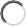 1.Tipul desprijinb. Investitii in crearea, imbunatatireasi extinderea tuturor tipurilor de infrastructuri lascara mica, inclusiv investitii in domeniul energiei din surse regenerabilesi al economisirii energiei1.Tipul desprijinc. Investitii de uz public in infrastructura deagrement, in informarea turistilor si in infrastructura turistica lascara mica1.Tipul desprijind.Studii si investitii asociate cu intretinerea, refacereasi modernizarea patrimoniului cultural si natural al satelor, al peisajelor rurale si al siturilor de inalta valoare naturala, inclusiv cu aspectele socioeconomice conexe, precum si actiuni de sensibilizare ecologica2.Populația netă care beneficiază deservicii/infrastructuri îmbunătățite2.Populația netă care beneficiază deservicii/infrastructuri îmbunătățiteLocuri de muncă createContribuie la Prioritatea  6Locuri de muncă createContribuie la Prioritatea  6Locuri de muncă createContribuie la Prioritatea  6Locuri de muncă createContribuie la Prioritatea  6Indic. nr. 1 - se va bifa doar o singura categorie/ categoria majoritarăIndic. nr. 2 -  se  va completa numărul populației care va beneficia de servicii/infrastructuri îmbunătățite Indic. nr. 3 - se vacompleta numărul de locuri de muncă createIndic. nr. 1 - se va bifa doar o singura categorie/ categoria majoritarăIndic. nr. 2 -  se  va completa numărul populației care va beneficia de servicii/infrastructuri îmbunătățite Indic. nr. 3 - se vacompleta numărul de locuri de muncă createIndic. nr. 1 - se va bifa doar o singura categorie/ categoria majoritarăIndic. nr. 2 -  se  va completa numărul populației care va beneficia de servicii/infrastructuri îmbunătățite Indic. nr. 3 - se vacompleta numărul de locuri de muncă createIndic. nr. 1 - se va bifa doar o singura categorie/ categoria majoritarăIndic. nr. 2 -  se  va completa numărul populației care va beneficia de servicii/infrastructuri îmbunătățite Indic. nr. 3 - se vacompleta numărul de locuri de muncă createFactori de riscFactori de riscFactori de riscFactori de riscFactori de riscFactori de riscFactori de riscI1. Valoarea sprijinului public nerambursabil (EURO)I1. Valoarea sprijinului public nerambursabil (EURO)I1. Valoarea sprijinului public nerambursabil (EURO)I1. Valoarea sprijinului public nerambursabil (EURO)Punctaj obţinutPunctaj obţinut•	2.500.001 > 4.000.000•	2.500.001 > 4.000.000•	2.500.001 > 4.000.000•	2.500.001 > 4.000.000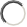 55•	1.000.001 > 2.500.000•	1.000.001 > 2.500.000•	1.000.001 > 2.500.000•	1.000.001 > 2.500.00044•	500.001 > 1.000.000•	500.001 > 1.000.000•	500.001 > 1.000.000•	500.001 > 1.000.000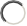 33•	5.000	≤ 500.000•	5.000	≤ 500.000•	5.000	≤ 500.000•	5.000	≤ 500.00011I2. Complexitatea investitieiI2. Complexitatea investitieiI2. Complexitatea investitieiI2. Complexitatea investitieiI2. Complexitatea investitieiI2. Complexitatea investitieiI2. Complexitatea investitieiSolicitanți PubliciPunctaj obţinutPunctaj obţinutSolicitanți PrivațiSolicitanți PrivațiPunctaj obţinutPunctaj obţinutInvestiție nouă5Investiție nouăInvestiție nouă5Modernizări cu C+M4Modernizări cu C+MModernizări cu C+M4I3. Riscul proiectului d.p.d.v. al raportului procentual între Cheltuielile suportate de solicitant și  Valoarea ajutorului nerambursabilTotal valoare proiect(fără TVA)% = --------------------------------------------------------- x 100Valoarea ajutorului nerambursabil solicitatI3. Riscul proiectului d.p.d.v. al raportului procentual între Cheltuielile suportate de solicitant și  Valoarea ajutorului nerambursabilTotal valoare proiect(fără TVA)% = --------------------------------------------------------- x 100Valoarea ajutorului nerambursabil solicitatI3. Riscul proiectului d.p.d.v. al raportului procentual între Cheltuielile suportate de solicitant și  Valoarea ajutorului nerambursabilTotal valoare proiect(fără TVA)% = --------------------------------------------------------- x 100Valoarea ajutorului nerambursabil solicitatI3. Riscul proiectului d.p.d.v. al raportului procentual între Cheltuielile suportate de solicitant și  Valoarea ajutorului nerambursabilTotal valoare proiect(fără TVA)% = --------------------------------------------------------- x 100Valoarea ajutorului nerambursabil solicitatPunctaj obţinutPunctaj obţinut• > 110%• > 110%• > 110%• > 110%55între 101 si 110%între 101 si 110%între 101 si 110%între 101 si 110%33• = 100%• = 100%• = 100%• = 100%11I4. Capacitatea solicitantului de a manageria proiectul, experiența în implementarea proiectelor finanțate din fonduri comunitareI4. Capacitatea solicitantului de a manageria proiectul, experiența în implementarea proiectelor finanțate din fonduri comunitareI4. Capacitatea solicitantului de a manageria proiectul, experiența în implementarea proiectelor finanțate din fonduri comunitareI4. Capacitatea solicitantului de a manageria proiectul, experiența în implementarea proiectelor finanțate din fonduri comunitarePunctaj obtinutPunctaj obtinutSolicitant care nu a implementat un alt proiect SAPARD/FEADR, comunitar sau nu a obținut asistență financiară nerambursabilă din partea altui instrument financiar.Solicitant care nu a implementat un alt proiect SAPARD/FEADR, comunitar sau nu a obținut asistență financiară nerambursabilă din partea altui instrument financiar.Solicitant care nu a implementat un alt proiect SAPARD/FEADR, comunitar sau nu a obținut asistență financiară nerambursabilă din partea altui instrument financiar.Solicitant care nu a implementat un alt proiect SAPARD/FEADR, comunitar sau nu a obținut asistență financiară nerambursabilă din partea altui instrument financiar.55Solicitant care are experiența implementării și care a finalizat un proiect SAPARD/FEADR, comunitar sau obținut asistență financiară nerambursabilă din partea altui instrument financiarSolicitant care are experiența implementării și care a finalizat un proiect SAPARD/FEADR, comunitar sau obținut asistență financiară nerambursabilă din partea altui instrument financiarSolicitant care are experiența implementării și care a finalizat un proiect SAPARD/FEADR, comunitar sau obținut asistență financiară nerambursabilă din partea altui instrument financiarSolicitant care are experiența implementării și care a finalizat un proiect SAPARD/FEADR, comunitar sau obținut asistență financiară nerambursabilă din partea altui instrument financiar33Solicitant care are experiența implementării și care a finalizat un proiect SAPARD/FEADR și un alt proiect comunitar sau obținut din asistența financiară nerambursabilă din partea altui instrument financiarSolicitant care are experiența implementării și care a finalizat un proiect SAPARD/FEADR și un alt proiect comunitar sau obținut din asistența financiară nerambursabilă din partea altui instrument financiarSolicitant care are experiența implementării și care a finalizat un proiect SAPARD/FEADR și un alt proiect comunitar sau obținut din asistența financiară nerambursabilă din partea altui instrument financiarSolicitant care are experiența implementării și care a finalizat un proiect SAPARD/FEADR și un alt proiect comunitar sau obținut din asistența financiară nerambursabilă din partea altui instrument financiar11TOTALTOTALTOTALTOTAL00Pentru selectarea proiectelor ce vor fi verificate prin sondaj, se va determina riscul fiecărui proiect folosind cei 4 factori de risc (I1, I2, I3 și I4 ).Factorii de risc sunt adaptați conform specificului Sub-Măsurii 7.2 din PNDR 2014-2020. Pentru fiecare proiect se va determina punctajul fiecărui factor de risc pe o scară de la 1 la 5.Pentru selectarea proiectelor ce vor fi verificate prin sondaj, se va determina riscul fiecărui proiect folosind cei 4 factori de risc (I1, I2, I3 și I4 ).Factorii de risc sunt adaptați conform specificului Sub-Măsurii 7.2 din PNDR 2014-2020. Pentru fiecare proiect se va determina punctajul fiecărui factor de risc pe o scară de la 1 la 5.Pentru selectarea proiectelor ce vor fi verificate prin sondaj, se va determina riscul fiecărui proiect folosind cei 4 factori de risc (I1, I2, I3 și I4 ).Factorii de risc sunt adaptați conform specificului Sub-Măsurii 7.2 din PNDR 2014-2020. Pentru fiecare proiect se va determina punctajul fiecărui factor de risc pe o scară de la 1 la 5.Pentru selectarea proiectelor ce vor fi verificate prin sondaj, se va determina riscul fiecărui proiect folosind cei 4 factori de risc (I1, I2, I3 și I4 ).Factorii de risc sunt adaptați conform specificului Sub-Măsurii 7.2 din PNDR 2014-2020. Pentru fiecare proiect se va determina punctajul fiecărui factor de risc pe o scară de la 1 la 5.Pentru selectarea proiectelor ce vor fi verificate prin sondaj, se va determina riscul fiecărui proiect folosind cei 4 factori de risc (I1, I2, I3 și I4 ).Factorii de risc sunt adaptați conform specificului Sub-Măsurii 7.2 din PNDR 2014-2020. Pentru fiecare proiect se va determina punctajul fiecărui factor de risc pe o scară de la 1 la 5.Pentru selectarea proiectelor ce vor fi verificate prin sondaj, se va determina riscul fiecărui proiect folosind cei 4 factori de risc (I1, I2, I3 și I4 ).Factorii de risc sunt adaptați conform specificului Sub-Măsurii 7.2 din PNDR 2014-2020. Pentru fiecare proiect se va determina punctajul fiecărui factor de risc pe o scară de la 1 la 5.Pentru selectarea proiectelor ce vor fi verificate prin sondaj, se va determina riscul fiecărui proiect folosind cei 4 factori de risc (I1, I2, I3 și I4 ).Factorii de risc sunt adaptați conform specificului Sub-Măsurii 7.2 din PNDR 2014-2020. Pentru fiecare proiect se va determina punctajul fiecărui factor de risc pe o scară de la 1 la 5.